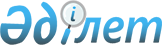 Об утверждении бюджета Кривощековского сельского округа района Шал акына на 2020-2022 годыРешение маслихата района Шал акына Северо-Казахстанской области от 8 января 2020 года № 43/10. Зарегистрировано Департаментом юстиции Северо-Казахстанской области 10 января 2020 года № 5886.
      Сноска. Вводится в действие с 01.01.2020 в соответствии с пунктом 4 настоящего решения.
      В соответствии со статьями 9-1, 75 Бюджетного кодекса Республики Казахстан от 4 декабря 2008 года и статьей 6 Закона Республики Казахстан от 23 января 2001 года "О местном государственном управлении и самоуправлении в Республике Казахстан", маслихат района Шал акына Северо-Казахстанской области РЕШИЛ:
      1. Утвердить бюджет Кривощековского сельского округа района Шал акына на 2020-2022 годы согласно приложениям 1, 2, 3 соответственно, в том числе на 2020 год в следующих объемах:
      1) доходы – 30 684,5 тысяч тенге:
      налоговые поступления – 2 963 тысяч тенге;
      неналоговые поступления – 0 тысяч тенге;
      поступления от продажи основного капитала – 0 тысяч тенге;
      поступления трансфертов – 27 721,5 тысяч тенге;
      2) затраты – 30 684,5 тысяч тенге;
      3) чистое бюджетное кредитование – 0 тысяч тенге:
      бюджетные кредиты – 0 тысяч тенге;
      погашение бюджетных кредитов – 0 тысяч тенге;
      4) сальдо по операциям с финансовыми активами – 0 тысяч тенге:
      приобретение финансовых активов – 0 тысяч тенге;
      поступления от продажи финансовых активов государства – 0 тысяч тенге;
      5) дефицит (профицит) бюджета – 0 тысяч тенге;
      6) финансирование дефицита (использование профицита) бюджета – 0 тысяч тенге:
      поступление займов – 0 тысяч тенге;
      погашение займов – 0 тысяч тенге;
      используемые остатки бюджетных средств – 0 тысяч тенге.
      Сноска. Пункт 1 в редакции решения маслихата района Шал акына Северо-Казахстанской области от 07.12.2020 № 55/9 (вводится в действие с 01.01.2020).


      2. Установить, что доходы бюджета Кривощековского сельского округа на 2020 год формируются в соответствии со статьей 52-1 Бюджетного кодекса Республики Казахстан за счет следующих налоговых поступлений:
      1) налога на имущество физических лиц по объектам обложения данным налогом, находящимся на территории Кривощековского сельского округа;
      2) земельного налога на земли населенных пунктов с физических и юридических лиц по земельным участкам, находящимся на территории Кривощековского сельского округа;
      3) налога на транспортные средства:
      с физических лиц, место жительства которых находится на территории Кривощековского сельского округа;
      с юридических лиц, место нахождения которых, указываемое в их учредительных документах, располагается на территории Кривощековского сельского округа.
      3. Установить бюджетную субвенцию, передаваемую из районного бюджета в бюджет Кривощековского сельского округа на 2020 год в сумме 20 161 тысяч тенге.
      4. Настоящее решение вводится в действие с 1 января 2020 года. Бюджет Кривощековского сельского округа района Шал акына на 2020 год
      Сноска. Приложение 1 в редакции решения маслихата района Шал акына Северо-Казахстанской области от 25.09.2020 № 53/6 (вводится в действие с 01.01.2020); в редакции решения маслихата района Шал акына Северо-Казахстанской области от 07.12.2020 № 55/9 (вводится в действие с 01.01.2020). Бюджет Кривощековского сельского округа района Шал акына на 2021 год Бюджет Кривощековского сельского округа района Шал акына на 2022 год
					© 2012. РГП на ПХВ «Институт законодательства и правовой информации Республики Казахстан» Министерства юстиции Республики Казахстан
				
      Председатель сессии 
маслихата района Шал акына 
Северо-Казахстанской области 

Д.Жаркинбаев

      Секретарь маслихата 
района Шал акына 
Северо-Казахстанской области 

О.Амрин
Приложение 1 к решению маслихат района Шал акына Северо-Казахстанской области от 8 января 2020 года № 43/10
Категория
Категория
Категория
Наименование
Сумма тысяч тенге 
Класс
Класс
Наименование
Сумма тысяч тенге 
Подкласс
Наименование
Сумма тысяч тенге 
1) Доходы:
30 684,5
1
Налоговые поступления
2 963
01
Подоходный налог
135
2
Индивидуальный подоходный налог
135
04
Налоги на собственность
2 828
1
Налоги на имущество
30
3
Земельный налог
78
4
Налог на транспортные средства
2 720
4
Поступления трансфертов
27 721,5
02
Трансферты из вышестоящих органов государственного управления
27 721,5
3
Трансферты из районных (городов областного значения) бюджетов
27 721,5
Функциональная группа
Функциональная группа
Функциональная группа
Наименование
Сумма тысяч тенге
Администратор бюджетных программ
Администратор бюджетных программ
Наименование
Сумма тысяч тенге
Программа
Наименование
Сумма тысяч тенге
2) Затраты:
30 684,5
01
Государственные услуги общего характера
11 112
124
Аппарат акима города районного значения, села, поселка, сельского округа
11 112
001
Услуги по обеспечению деятельности акима города районного значения села, поселка, сельского округа
11 112
04
Образование
134
124
Аппарат акима города районного значения, села, поселка, сельского округа
134
005
Организация бесплатного подвоза учащихся до школы и обратно в сельской местности
134
07
Жилищно-коммунальное хозяйство
13 025,5
124
Аппарат акима города районного значения, села, поселка, сельского округа
13 025,5
008
Освещение улиц в населенных пунктах
8 025,5
011
Благоустройство и озеленение населенных пунктов
5 000
12
Транспорт и коммуникации
4 513
124
Аппарат акима города районного значения, села, поселка, сельского округа
4 513
013
Обеспечение функционирования автомобильных дорог в городах районного значения, селах, поселках, сельских округах
4 513
13
Прочие
1 900
124
Аппарат акима города районного значения, села, поселка, сельского округа
1 900
040
Реализация мероприятий для решения вопросов обустройства населенных пунктов в реализацию мер по содействию экономическому развитию регионов в рамках Государственной программы развития регионов до 2025 года
1 900
3) Чистое бюджетное кредитование
0
Бюджетные кредиты
0
Погашение бюджетных кредитов
0
4) Сальдо по операциям с финансовыми активами 
0
Приобретение финансовых активов
0
Поступления от продажи финансовых активов государства
0
5) Дефицит (профицит) бюджета
0
6) Финансирование дефицита (использование профицита) бюджета
0
Поступления займов
0
Погашение займов
0
Категория
Категория
Категория
Наименование
Сумма тысяч тенге
Класс
Класс
Наименование
Сумма тысяч тенге
Подкласс
Наименование
Сумма тысяч тенге
8
Используемые остатки бюджетных средств
0
01
Остатки бюджетных средств
0
1
Свободные остатки бюджетных средств
0Приложение 2 к решению маслихата района Шал акына от 8 января 2020 года № 43/10
Категория
Категория
Категория
Наименование
Сумма тысяч тенге 
Класс
Класс
Наименование
Сумма тысяч тенге 
Подкласс
Наименование
Сумма тысяч тенге 
1) Доходы:
24901
1
Налоговые поступления
3901
04
Налоги на собственность
3901
1
Налоги на имущество
30
3
Земельный налог
395
4
Налог на транспортные средства
3476
4
Поступления трансфертов
21000
02
Трансферты из вышестоящих органов государственного управления
21000
3
Трансферты из районных (городов областного значения) бюджетов
21000
Функциональная группа
Функциональная группа
Функциональная группа
Наименование
Сумма тысяч тенге
Администратор бюджетных программ
Администратор бюджетных программ
Наименование
Сумма тысяч тенге
Программа
Наименование
Сумма тысяч тенге
2) Затраты:
24901
01
Государственные услуги общего характера
12301
124
Аппарат акима города районного значения, села, поселка, сельского округа
12301
001
Услуги по обеспечению деятельности акима города районного значения, села, поселка, сельского округа
12301
04
Образование
141
124
Аппарат акима города районного значения, села, поселка, сельского округа
141
005
Организация бесплатного подвоза учащихся до ближайшей школы и обратно в сельской местности
141
07
Жилищно-коммунальное хозяйство
5840
124
Аппарат акима города районного значения, села, поселка, сельского округа
5840
008
Освещение улиц в населенных пунктах
840
011
Благоустройство и озеленение населенных пунктов
5000
12
Транспорт и коммуникации
4624
124
Аппарат акима города районного значения, села, поселка, сельского округа
4624
013
Обеспечение функционирования автомобильных дорог в городах районного значения, селах, поселках, сельских округах
4624
13
Прочие
1995
124
Аппарат акима города районного значения, села, поселка, сельского округа
1995
040
Реализация мероприятий для решения вопросов обустройства населенных пунктов в реализацию мер по содействию экономическому развитию регионов в рамках Государственной программы развития регионов до 2025 года
1995
3) Чистое бюджетное кредитование
0
Бюджетные кредиты
0
Погашение бюджетных кредитов
0
4) Сальдо по операциям с финансовыми активами 
0
Приобретение финансовых активов
0
Поступления от продажи финансовых активов государства
0
5) Дефицит (профицит) бюджета
0
6) Финансирование дефицита (использование профицита) бюджета
0
Поступления займов
0
Погашение займов
0
Категория
Категория
Категория
Наименование
Сумма тысяч тенге
Класс
Класс
Наименование
Сумма тысяч тенге
Подкласс
Наименование
Сумма тысяч тенге
8
Используемые остатки бюджетных средств
0
01
Остатки бюджетных средств
0
1
Свободные остатки бюджетных средств
0Приложение 3 к решению маслихата района Шал акына от 8 января 2020 года № 43/10
Категория
Категория
Категория
Наименование
Сумма тысяч тенге 
Класс
Класс
Наименование
Сумма тысяч тенге 
Подкласс
Наименование
Сумма тысяч тенге 
1) Доходы:
25901
1
3901
04
Налоги на собственность
3901
1
Налоги на имущество
30
3
Земельный налог
395
4
Налог на транспортные средства
3476
4
Поступления трансфертов
22000
02
Трансферты из вышестоящих органов государственного управления
22000
3
Трансферты из районных (городов областного значения) бюджетов
22000
Функциональная группа
Функциональная группа
Функциональная группа
Наименование
Администратор бюджетных программ
Администратор бюджетных программ
Наименование
Программа
Наименование
2) Затраты:
25901
01
Государственные услуги общего характера
12916
124
Аппарат акима города районного значения, села, поселка, сельского округа
12916
001
Услуги по обеспечению деятельности акима города районного значения, села, поселка, сельского округа
12916
04
Образование
148
124
Аппарат акима города районного значения, села, поселка, сельского округа
148
005
Организация бесплатного подвоза учащихся до ближайшей школы и обратно в сельской местности
148
07
Жилищно-коммунальное хозяйство
5882
124
Аппарат акима города районного значения, села, поселка, сельского округа
5882
008
Освещение улиц в населенных пунктах
882
011
Благоустройство и озеленение населенных пунктов
5000
12
Транспорт и коммуникации
4860
124
Аппарат акима города районного значения, села, поселка, сельского округа
4860
013
Обеспечение функционирования автомобильных дорог в городах районного значения, селах, поселках, сельских округах
4860
13
Прочие
2095
124
Аппарат акима города районного значения, села, поселка, сельского округа
2095
040
Реализация мероприятий для решения вопросов обустройства населенных пунктов в реализацию мер по содействию экономическому развитию регионов в рамках Государственной программы развития регионов до 2025 года
2095
3) Чистое бюджетное кредитование
0
Бюджетные кредиты
0
Погашение бюджетных кредитов
0
4) Сальдо по операциям с финансовыми активами 
0
Приобретение финансовых активов
0
Поступления от продажи финансовых активов государства
0
5) Дефицит (профицит) бюджета
0
6) Финансирование дефицита (использование профицита) бюджета
0
Поступления займов
0
Погашение займов
0
Категория
Категория
Категория
Наименование 
Сумма тысяч тенге
Класс
Класс
Наименование 
Сумма тысяч тенге
Подкласс
Наименование 
Сумма тысяч тенге
8
Используемые остатки бюджетных средств
0
01
Остатки бюджетных средств
0
1
Свободные остатки бюджетных средств
0